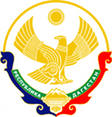                                                 РЕСПУБЛИКА    ДАГЕСТАН Муниципальное казенное общеобразовательное учреждение                                                                                    «Ленинаульская средняя общеобразовательная школа»                                                                    муниципального района «Ногайский район»                                                                                                          ул. Кумукова, д.12, с. Ленинаул, Ногайский район, РД, 368852, тел: 89298737258,                                              E-mail:leninpasp@mail.ru  ИНН/КПП  0525006147/ 052501001  ОГРН 1020501443984 _____________________________________________________________________________________________                                                              ПРИКАЗО переходе на обучение с помощью дистанционных технологий       В целях обеспечения соблюдения Федерального закона от 30.03.1999 № 52-ФЗ «О санитарно-эпидемиологическом благополучии населения», постановлений Главного государственного санитарного врача РФ от 24.01.2020 № 2 «О дополнительных мероприятиях по недопущению завоза и распространения новой коронавирусной инфекции, вызванной 2019-nCoV», от 02.03.2020 № 5 «О дополнительных мерах по снижению рисков завоза и распространения новой коронавирусной инфекции (2019-nCoV)», с учетом письма Федеральной службы по надзору в сфере защиты прав потребителей и благополучия человека от 23 января 2020 г. № 02/776-2020-23 «О профилактике коронавирусной инфекции», приказа Минобрнауки России от 29 января 2020 г. № 146 «О мерах по предупреждению распространения коронавирусной инфекции», Письма ФМБА России от 28.02.2020 № 32-024/159 «О дополнительных мерах по профилактике COVID-2019» и др., в целях предупреждения распространения новой коронавирусной инфекции, вызванной COVID-19 (далее — коронавирусная инфекция);в соответствии с приказом Министерства Просвещения Российской Федерации № 104                      от 17 марта 2020 г «Об организации образовательной деятельности в организациях, реализующих образовательные программы начального общего, основного общего и среднего общего образования, образовательные программы среднего профессионального образования, соответствующего дополнительного профессионального образования и дополнительные общеобразовательные программы, в условиях распространения новой коронавирусной инфекции на территории Российской Федерации»                                                 ПРИКАЗЫВАЮ:1. Заместителю директора по УВР Байманбетовой А.Р.:организовать обучение по основным образовательным программам начального общего, основного общего и среднего общего образования с помощью дистанционных технологий с 06.04.2020;проинформировать обучающихся и их родителей (законных представителей) об организации обучения с помощью дистанционных технологий и условий такого обучения всеми имеющимися средствами связи, включая родительские чаты;проконтролировать внесение изменений в рабочие программы основных образовательных программ начального общего, основного общего и среднего общего образования в части закрепления обучения с помощью дистанционных технологий.2.  Байманбетову А.Р. назначить  ответственной за организацию обучения с помощью дистанционных технологий согласно приложению.3. Ознакомить с данным приказом  и разместить настоящий приказ на главном информационном стенде школы.4. Учителю  ИКТ  Казгереевой С.Н.. разместить данный приказ на официальном сайте МКОУ «Ленинаульская  СОШ» в срок до 08.03. 2020.4. Контроль исполнения приказа оставляю за собой.С приказом ознакомлены:Приложение
 к приказу от 30.03.2020 № 10Ответственные за организацию обучения с помощью дистанционных технологий30.03.2020№ 10Директор________________К.К.АккишиеваЗаместитель директора по УВРУчителю ИКТ_____________
 			_________А.Р.БайманбетоваС.Н.Казгереева Ф.И.О. работникаКласс, в котором ответственный организует обучения с помощью дистанционных технологийСартаева Марина Алимбековна1 кл Аджигайтарова Альфия Кантемировна2 клКурганова Диана Рамазановна3 клАсманбетова Гульзира Якубовна4 клАккишиева Гульмира Руслановна5 клБекбулатова Саида Нурадиновна 6 клКазгереева Сайбат Нурадиловна7 клКарагужина Элина Ваитовна8 клОтекаева Элина Рашидхановна9 клБайманбетова Арубике Рахмедовна10 клАджекова Гульжанат Теналиевна11 кл